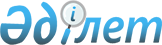 Об организации и обеспечении очередного призыва граждан на срочную воинскую службу в апреле-июне и октябре-декабре 2010 года
					
			Утративший силу
			
			
		
					Решение акимата Акмолинской области от 16 апреля 2010 года № А-4/117. Зарегистрировано Департаментом юстиции Акмолинской области 7 мая 2010 года № 3356. Утратило силу - постановлением акимата Акмолинской области от 16 марта 2011 года № А-2/79

      Сноска. Утратило силу - постановлением акимата Акмолинской области от 16.03.2011 № А-2/79      В соответствии с Законами Республики Казахстан от 23 января 2001 года «О местном государственном управлении и самоуправлении в Республике Казахстан», от 8 июля 2005 года «О воинской обязанности и воинской службе», Указом Президента Республики Казахстан от 29 марта 2010 года № 960 «Об увольнении в запас военнослужащих срочной воинской службы, выслуживших установленный срок воинской службы, и очередном призыве граждан Республики Казахстан на срочную воинскую службу в апреле-июне и октябре-декабре 2010 года», постановлением Правительства Республики Казахстан от 15 апреля 2010 года № 313 «О реализации Указа Президента Республики Казахстан от 29 марта № 960 «Об увольнении в запас военнослужащих срочной воинской службы, выслуживших установленный срок воинской службы, и очередном призыве граждан Республики Казахстан на срочную воинскую службу в апреле-июне и октябре-декабре 2010 года» акимат области ПОСТАНОВЛЯЕТ:



      1. Организовать и обеспечить очередной призыв на срочную воинскую службу в апреле-июне и октябре-декабре 2010 года граждан мужского пола в возрасте от восемнадцати до двадцати семи лет, не имеющих права на отсрочку или освобождение от призыва, а также граждан, отчисленных из учебных заведений, не достигших двадцати семи лет и не выслуживших установленные сроки воинской службы по призыву, через соответствующие местные органы военного управления.



      2. Акиматам районов, городов Кокшетау и Степногорска образовать призывные комиссии, обеспечить их деятельность, а также привлечь медицинских, технических и других работников.



      3. Для руководства и контроля за деятельностью призывных комиссий районов, городов Кокшетау и Степногорск образовать областную призывную комиссию в составе согласно приложению, утвердить прилагаемый график проведения призыва на срочную воинскую службу.



      4. Начальнику государственного учреждения «Управление здравоохранения Акмолинской области» к началу проведения призыва сформировать городские, районные и областную медицинские комиссии из числа квалифицированных врачей – специалистов, среднего медицинского персонала, в лечебных учреждениях выделить необходимое количество коек для внеочередного обследования и стационарного лечения призывников.



      5. Начальнику государственного учреждения «Департамент внутренних дел Акмолинской области Министерства внутренних дел Республики Казахстан» (по согласованию) организовать взаимодействие с соответствующими местными органами военного управления по обеспечению общественного порядка на призывных пунктах, станциях отправок, областном сборном пункте, при отправке и убытии призывников в воинские части, а также по розыску и доставке лиц, уклоняющихся от призыва на воинскую службу.



      6. Начальнику государственного учреждения «Департамент по делам обороны Акмолинской области» (по согласованию) организовать контроль за работой областного сборного пункта по сбору, формированию и отправке команд молодого пополнения в воинские части.



      7. Начальнику государственного учреждения «Управление по мобилизационной подготовке, гражданской обороне, организации предупреждения и ликвидации аварий и стихийных бедствий Акмолинской области» произвести материально-техническое обеспечение мероприятий по призыву граждан на срочную воинскую службу.



      8. Начальнику государственного учреждения «Департамент по делам обороны Акмолинской области» (по согласованию) об итогах проведения очередного призыва граждан на срочную воинскую службу в апреле–июне 2010 года и октябре–декабре 2010 года представить информацию.



      9. Постановления акимата Акмолинской области «Об организации и обеспечении очередного призыва граждан на срочную воинскую службу в апреле-июне и октябре-декабре 2009 года» от 29 апреля 2009 года № А-5/205 (зарегистрировано в Реестре государственной регистрации нормативных правовых актов № 3321, опубликовано 22 мая 2009 года в газетах «Арка ажары» № 68-69 и «Акмолинская правда» № 64-65), «О внесении изменений в постановление акимата Акмолинской области от 29 апреля 2009 года № А-2/205 «Об организации и обеспечении очередного призыва граждан на срочную воинскую службу в апреле-июне и октябре-декабре 2009 года» от 13 октября 2009 года № А-11/429 (зарегистрировано в Реестре государственной регистрации нормативных правовых актов № 3334, опубликовано 17 ноября 2009 года в газетах «Арка ажары» № 146 и «Акмолинская правда» № 145) признать утратившими силу.



      10. Контроль за исполнением настоящего постановления возлагается на заместителя акима Акмолинской области Отарова К.М.



      11. Действие настоящего постановления акимата Акмолинской области распространяется на правоотношения, возникшие с 15 апреля 2010 года.



      12. Настоящее постановление акимата Акмолинской области вступает в силу со дня государственной регистрации в Департаменте юстиции Акмолинской области и вводится в действие со дня официального опубликования.      Аким Акмолинской области                   С.Дьяченко      «СОГЛАСОВАНО»      Начальник государственного

      учреждения

      «Департамент по делам обороны

      Акмолинской области»                       А.Н.Старцев      Начальник государственного

      учреждения

      «Департамент внутренних дел

      Акмолинской области

      Министерства внутренних дел

      Республики Казахстан»                      Т.С.Маткенов

Приложение 1

к постановлению акимата

Акмолинской области

от 16.04.2010 года № А-4/117 СОСТАВ ОБЛАСТНОЙ ПРИЗЫВНОЙ КОМИССИИ

Приложение 2

к постановлению акимата

Акмолинской области

от 16.04.2010 года № А-4/117 График проведения призыва граждан на срочную воинскую службу
					© 2012. РГП на ПХВ «Институт законодательства и правовой информации Республики Казахстан» Министерства юстиции Республики Казахстан
				Старцев Александр Николаевич- начальник государственного учреждения «Департамент по делам обороны Акмолинской области», председатель призывной комиссии (по согласованию);Пономарев Александр Григорьевич- начальник отдела территориальной обороны государственного учреждения «Управление по мобилизационной подготовке, гражданской обороне, организации предупреждения и ликвидации аварий и стихийных бедствий Акмолинской области», заместитель председателя призывной комиссии;ЧЛЕНЫ КОМИССИИЧЛЕНЫ КОМИССИИНурахметов Сагатбек Толеубаевич- заместитель начальника государственного учреждения «Департамент внутренних дел Акмолинской области Министерства внутренних дел Республики Казахстан» (по согласованию);Куттыбай Ергали Омурзакович- начальник мобилизационного отдела и государственных секретов государственного учреждения «Управление здравоохранения Акмолинской области»;Сундетов Касым Кадирбаевич- заместитель начальника Департамента - начальник управления набора военнослужащих по контракту и призыва государственного учреждения «Департамент по делам обороны Акмолинской области» (по согласованию);Мартазанов Макшарип Баматгиреевич- старший врач государственного коммунального казенного предприятия Акмолинская областная больница» при государственном учреждении «Управление здравоохранения Акмолинской области», председатель медицинской комиссии;Субач Лейла Леонидовна- медицинская сестра государственного коммунального казенного предприятия «Акмолинская областная больница» при государственном учреждении «Управление здравоохранения Акмолинской области», секретарь комиссии.№ п/пУправление и отделы по делам обороныДни работы комиссии, время – с 9.00 до 18.00Дни работы комиссии, время – с 9.00 до 18.00Дни работы комиссии, время – с 9.00 до 18.00Дни работы комиссии, время – с 9.00 до 18.00Дни работы комиссии, время – с 9.00 до 18.00Дни работы комиссии, время – с 9.00 до 18.00№ п/пУправление и отделы по делам обороныапрельмайиюньоктябрьноябрьдекабрь1Аккольский5,294,171,141,111,151,202Аршалынский6,205,182,151,122,162,213Астраханский7,216,193,164,183,173,234Атбасар8,2211,244,175,194,186,245Буландынский9,2312,254,186,205,197,176Енбекшильдерский9,2413,267,217,215,198,157Ерейментауский12,2614,278,228,228,229,238Есильский13,2714,289,238,229,2310,179Жаксынский14,2817,3110,2412,2610,2413,2010Жаркаинский15,294,1711,2513,2711,2514,2111Зерендинский16,305,1811,2514,2812,2615,2212Кокшетау16,276,1914,2815,2912,2617,2413Коргалжынский7,2111,2415,2915,2915,296,2714Сандыктауский8,2212,2516,301,1116,307,2815Степногорск9,2313,261,144,121,158,2916Целиноградский8,2414,272,154,182,161,2017Шортандинский12,2613,283,165,193,172,2118Щучинск13,2717,314,176,204,183,23